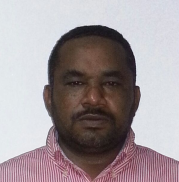 PERSONAL PARTICULARS          Name: Elshazaly A/ Fatah Mahmoud Mohammed         Date of Birth: 03/Sep/1979              +249912340271 _ +249912387422 _ +249122082424                P.O. Box: 12527          Work: 002491870372470 _ 002491870372400          GNPOC Tower- Production department –Khartoum- Sudan        Email:  Shazalyfatah@gmail.com                     Shazly@2bopco.comPERSONAL PROFILE:-Have (16+) years of extensive onshore work experience in oil and gas industry in Sudan. Scope covers commissioning, start-up and operation of Field and CPF Plant facilities and involved in plant upgrading.Duration: December 2017 – UP to DateEmployer: 2B Operating Company (2BOPCO)Job Title: FPF & CPF Snr- Operator Job Duty: To operator production system and associated utilities in safe and controlled manner with minimal environmental impact and compliance with legislation and company instruction and proceduresRoutine checking and monitoring /recording operating conditions of plant equipment including equipment at ponds and reporting any problems to Foreman /supervisor in order to keep historical records for the plant and easy analysis for operation and quality control.Carry out commissioning of process equipment's.Monitors chemical injection rates and makes adjustments as required in order to keep the quality of sales oil at desired level.Monitors safe work permits (hot and cold) and ensures all the maintenance/construction works done as per procedure stated at the permit in order to comply with the safety procedures for the plant and human and environment.Observes meters and pressure gauges to control pump pressure so as to avoid any possible rupture to equipments or the pipe.Mixes chemicals according to specifications of the laboratory to reduce the acidity in order to minimize the corrosion rate at the equipments.Monitors and co-ordinate with maintenance / integrity section to carry out machine inspection as required. Perform the dipping process on weekly basis as to ensure the tank level always matching the DCS readings.Doing activities regularly such as changing plant rotating equipment( pumps ,compressors, hot oil heaters and driers ) and keep work area clean and tidy. Recovers pigs through the flow lines as and when required.Duration: May 2011 –UP to November 2017Employer: Greater Nile Petroleum Operating Company (GNPOC)Job Title: FPF & CPF Snr- Operator Job Duty: To operator production system and associated utilities in safe and controlled manner with minimal environmental impact and compliance with legislation and company instruction and proceduresRoutine checking and monitoring /recording operating conditions of plant equipment including equipment at ponds and reporting any problems to Foreman /supervisor in order to keep historical records for the plant and easy analysis for operation and quality control.Carry out commissioning of process equipment's.Monitors chemical injection rates and makes adjustments as required in order to keep the quality of sales oil at desired level.Monitors safe work permits (hot and cold) and ensures all the maintenance/construction works done as per procedure stated at the permit in order to comply with the safety procedures for the plant and human and environment.Observes meters and pressure gauges to control pump pressure so as to avoid any possible rupture to equipments or the pipe.Mixes chemicals according to specifications of the laboratory to reduce the acidity in order to minimize the corrosion rate at the equipments.Monitors and co-ordinate with maintenance / integrity section to carry out machine inspection as required. Perform the dipping process on weekly basis as to ensure the tank level always matching the DCS readings.Doing activities regularly such as changing plant rotating equipment( pumps ,compressors, hot oil heaters and driers ) and keep work area clean and tidy. Recovers pigs through the flow lines as and when required.Duration: May 2010 –UP to March2011.Employer: Greater Nile Petroleum Operating Company (GNPOC).Job Title: C/R- Operator (Unity Field).Job Duty: Monitors the DCS processing to for smooth operation to control the oil quality.Duration: April 2005 to April 2009 Employer: Greater Nile Petroleum Operating Company (GNPOC)Job Title: FPF & CPF Operator (Unity Field).Job Duty: Operate & control the operations of oil and gas facilities, and coordinate with CCR to ensure production operation changes are carried out according to company rules and regulations safely and efficiently.Control & monitor field processes parameters & co-operate with DCS.Operates/Checks valves, lines and pumps/compressors to meet operating requirements.Reports to higher supervisory level (Production Foreman) the production data, plant     activities and abnormalities.Duration: October 2002 to November 2005 Employer: National Electricity Corporation  (NEC) SudanJob Title: Gas Turbine & Steam Turbine Operator (Garri Combined Cycle Power Plant)Job Duty: Operate & control the operations of gas turbine, and coordinate with CCR to ensure generation and operation are carried out according to company rules and regulations safely and efficiently.•	Control & monitor the generation parameters & co-operate with DCS.•	Operates/Checks valves, lines and pumps/compressors to meet operating requirements.•	Reports to higher supervisory level (Shift Engineer) the operation data, plant     activities and abnormalitiesEDUCATION BACKGROUND:-Sudan University of science and technology, Collage of engineering.Bachelor (B.TECH), of Electrical Engineering, 2017Sudan University of science and technology, Collage of engineering.Diploma (Three years) of Electrical Engineering, 2004.Sudan University of science and technology, Collage of engineering.Diploma (Two years) of Electrical Engineering, 2000.TRAINING & COURSES:-1 .Training in Production Operation @ Greater Nile Petroleum Company  Basic production operation.Advance production operation.Station control system.Production equipments basic design and analyses.Production Overview.Valves (Pressure control, motor & valve sizing & selection).Motor Operation.Electrical Power System.Advance production maintenance & operation.Production Control Philosophy.Heat ExchangersFiled view report program.2. ON JOB TRAINING (OJT) @GNPOC training center  Wellhead System.Manifold System.Testing Equipment System.Free Water Knockouts.Skimmed Oil Tank.Skimmed Water Tank.Crude Transfer & Metering.Pig (Launcher / receiver).Heating Medium System.Booster Pumps.Crude Oil Storage Tank.Electrostatic Treater.De-gassing Boot.Flare Knockout Drain / Relief System.Diesel Fuel System.Chemical Injection System.Instrument Air System.Potable Water System.Diesel Driven Black Start Generator.Firewater and Foam System.3. Safety Courses within the following topic.HSE Awareness & Orientation.   Safe Work Permit Awareness.Manual Handling Awareness.Near Miss & Hazard Identification (Unsafe) Reporting.Site Emergency Response Plan.Portable Electrical Equipment Safety Awareness.Safe Handling of Chemicals.Hazardous Gas Awareness. Job Hazard (Safety) Analysis.Confined Space Entry.Safe Work Permit Competency.Personal Protective Equipment Awareness.First Aid.Accident Investigation.Basic Fire Fighting.Emergency Response plan.Contractor HSE Mgmt.Risk Assessment (Hazard & Effect Management).Radiation Safety Awareness.SCBA Breathing Apparatus.Hazardous Gas Awareness H2S.Electrical Safe.Supervisory Safety.Authorized Gas Tester.Defensive driving Course (DDC).Environmental Management.Oil Spill Control &Clean-up.Environmental Impact Assessment.Environmental Risk Assessment.Loss Control Management.Personal statement:-Looking for greatest opportunity as an operator, C/ Operator, Electrical Engineer, or any other job relevant to my qualification and experience for a reputed company. I am willing to give outstanding effort to perform my job mainly to prove myself. I have a profound will, tendency to succeed and a will to grasp knowledge quickly & efficiently. I find myself very social, can fit very easily in new environments' have ability to perform work individually or within team. The work experience and The academic & research experience  I gained during my study in University will enable me to understand complicated situations and deal with them properly applying scientific method of problem solving.